Приложение №2Порядок проведения Регионального конкурса НТИПлан график проведения Регионального конкурса НТИ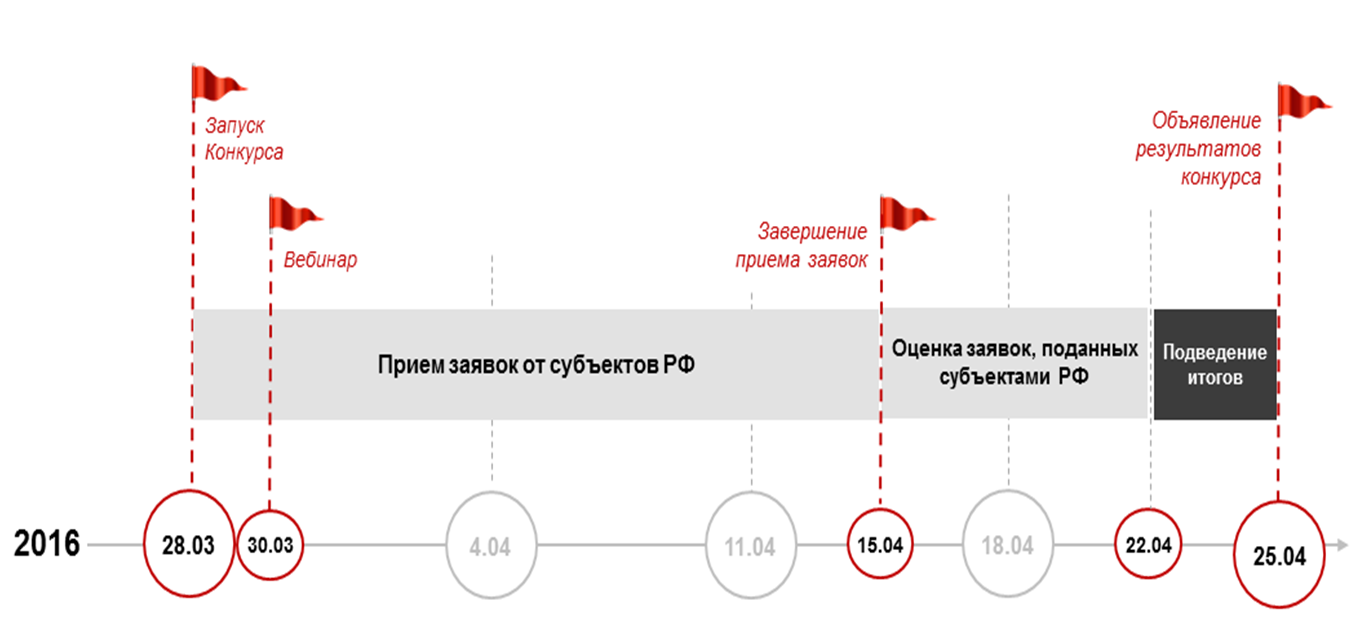 Рекомендации субъекту по участию в Региональном конкурсе НТИ: Выделить ответственное лицо за реализацию НТИ в регионе. Ожидаемый уровень ответственного лица - заместитель руководителя субъекта РФ.Ознакомится с основными идеями и принципами Национальной технологической инициативыМатериалы сайта www.asi.ru/ntiПрезентация «Национальная технологическая инициатива: цели, основные принципы и достигнутые результаты, участие субъектов РФ» (Приложение 1 к письму «Об участии в Региональном конкурсе НТИ»)Сформировать предложения по долгосрочным приоритетам (перспектива 15-20 лет) субъекта РФ в отношении развития высокотехнологичных отраслей:Название приоритетных отраслей в терминологии НТИПредложения субъекта в отношении их развития Перечень компаний субъекта, которые способны принять участие в работеПринять участие в вебинаре для получения консультаций по подготовке заявки от региона на участие в конкурсе. Подготовить заявку в форме презентации в соответствии с шаблоном и направить ее в электронном виде на адрес regions@nti2035.ru в срок до 15 апреля 2016 годаВ вебинаре примут участие представители: Субъектов РФ, «Агентства стратегических инициатив по продвижению новых проектов», Проектного офиса НТИ (ОАО «Российская венчурная компания»).Дата проведения вебинара 6 апреля 2016 года. Контактное лицо со стороны Агентства: Шакина Екатерина, ei.shakina@asi.ru тел.: +7(495)690 9129 доб.412